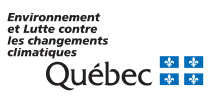 Demande d’approbation des mesures de remplacement d’un système d’aqueduc ou d’égoutEn cas de cessation d’exploitationRenseignementsDemande d’approbation des mesures de remplacement d’un système d’aqueduc ou d’égout en cas de cessation d’exploitation en vertu de l’article 32.7 de la Loi sur la qualité de l’environnement (LQE)En vertu de l’article 32.7 de la Loi sur la qualité de l’environnement (LQE), l’exploitant ou le propriétaire d’un système d’aqueduc ou d’égout ne peut en cesser l’exploitation sans soumettre au préalable au ministre, pour approbation, les mesures de remplacement ainsi que le calendrier de mise en œuvre associé à ces mesures.L’exploitant ou le propriétaire doit maintenir son système en exploitation jusqu’à ce que les mesures de remplacement approuvées soient effectives. Dans l’exercice du pouvoir d’approbation, le ministre peut prescrire toute condition, restriction ou interdiction qu’il estime nécessaire et modifier les mesures qui lui sont soumises ou leur calendrier de mise en œuvre.Identification du titulaire de l’autorisationType de titulaire Personne physique	 Personne morale	 MunicipalitéIdentification du titulaireL’autorisation a-t-elle plus d’un titulaire? Oui	 NonSi oui, joindre un document comprenant les renseignements demandés aux sections 1.1 et 1.2 pour les titulaires supplémentaires.Représentant du titulaireDescription de la demande d’approbationIdentification des autorisations visées par la demandeMotif de la demande d’approbation en vertu de l’article 32.7 de la LQEDescription de la demande d’approbation en vertu de l’article 32.7 de la LQEJoindre un document présentant :les mesures de remplacement qui seront mises en place pour assurer, à l’égard des personnes desservies, le maintien de leur approvisionnement en eau ou le traitement de leurs eaux, et fournir le calendrier de mise en œuvre associé à ces mesures;une description des mesures à mettre en œuvre pour éviter tout rejet de contaminants dans l’environnement et fournir l’échéancier des étapes de fermeture et de post-fermeture.Déclaration du titulaireNom : Nom : Nom : Numéro d’entreprise du Québec (s’il y a lieu) : Numéro d’entreprise du Québec (s’il y a lieu) : Numéro d’entreprise du Québec (s’il y a lieu) : Adresse (numéro, rue et municipalité) : Adresse (numéro, rue et municipalité) : Adresse (numéro, rue et municipalité) : Province : Pays : Code postal : Téléphone : 	Poste : Courriel : Courriel : Nom : Nom : Nom : Titre : Titre : Titre :  Adresse identique à celle de la section 1.2 Adresse identique à celle de la section 1.2 Adresse identique à celle de la section 1.2Adresse (numéro, rue et municipalité) : Adresse (numéro, rue et municipalité) : Adresse (numéro, rue et municipalité) : Province : Pays : Code postal : Téléphone : 	Poste : Courriel : Courriel : Dans le tableau ci-dessous, identifier la ou les autorisations visées par la demande d’approbation. Lorsqu’il est demandé d’indiquer le numéro de l’autorisation, il faut inscrire celui apparaissant sur le document et débutant habituellement par 4. En l’absence de ce numéro, le numéro de référence (N/Réf.) peut être utilisé.Numéro de l’autorisationDate de délivranceDescription des activités visées par la demande d’approbationLocalisationCoordonnées géographiques centroïdes des activités visées (degrés décimaux NAD83)LocalisationCoordonnées géographiques centroïdes des activités visées (degrés décimaux NAD83)Latitude : Longitude : - Présenter le motif de la demande d’approbation en vertu de l’article 32.7 :Indiquer le nom et, selon le cas, le numéro du système de distribution d’aqueduc ou du système d’égout.Indiquer le nom et, selon le cas, le numéro du système de distribution d’aqueduc ou du système d’égout.Nom du système : Numéro du système d’aqueduc : Je,  (inscrire le nom du titulaire inscrit à la section 1.2), déclare que tous les renseignements fournis dans la présente demande ainsi que toutes les annexes et tous les documents qui l’accompagnent sont complets et exacts. Toute fausse déclaration peut entraîner des sanctions en vertu de la Loi sur la qualité de l’environnement (RLRQ, chapitre Q-2). Tous les renseignements fournis feront partie intégrante de la demande.Signature : ________________________________________________________	Date : 